Задания  для 7А класса на 12.05.2020БИОЛОГИЯ Экологические группы млекопитающихПриматыКто относится к приматам?Черты сходства человекообразных обезьян с человеком.Почему у обезьян легче, чем у других млекопитающих, образуются условные рефлексыГЕОМЕТРИЯ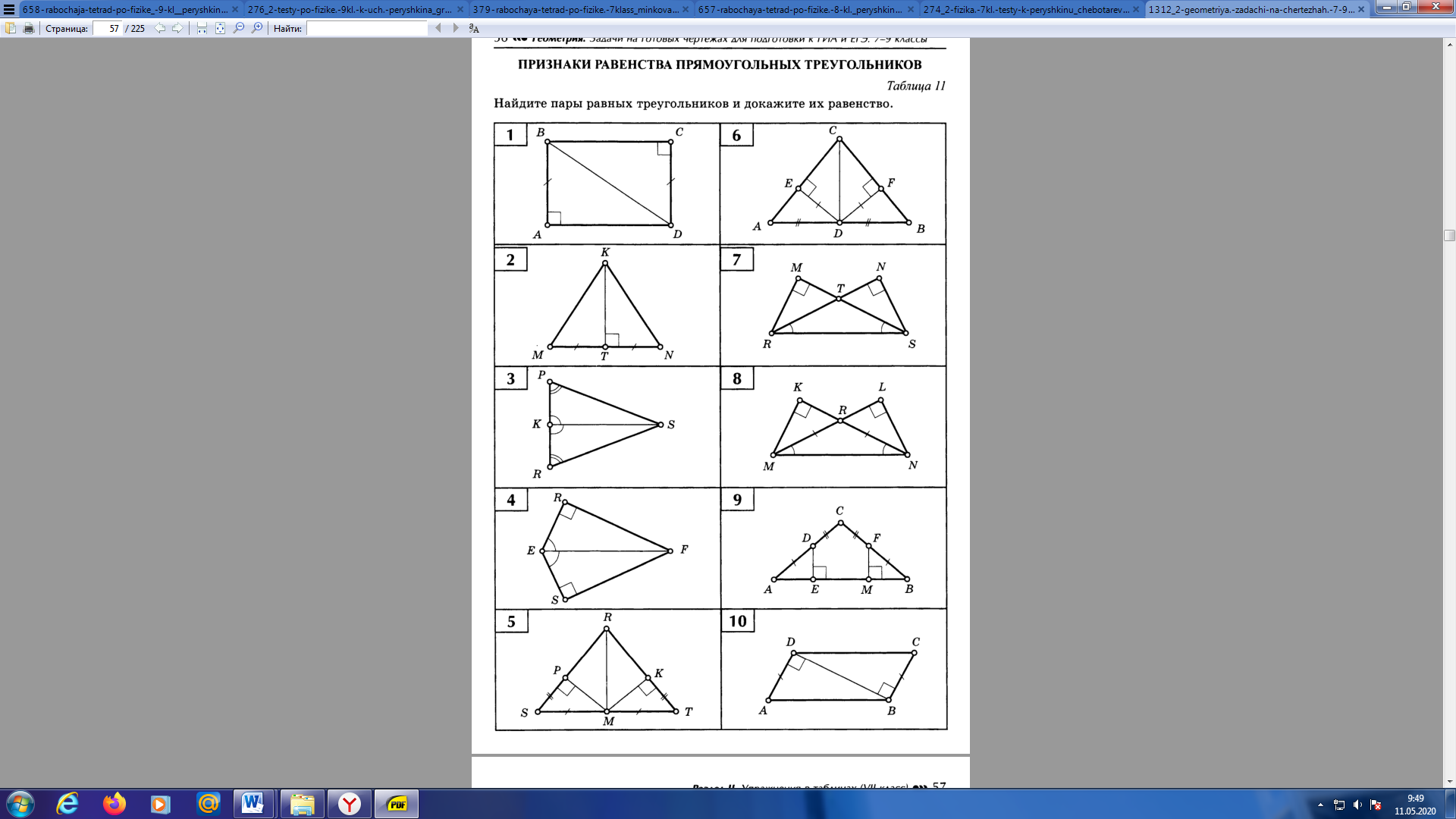 ФИЗИКАОпорный конспект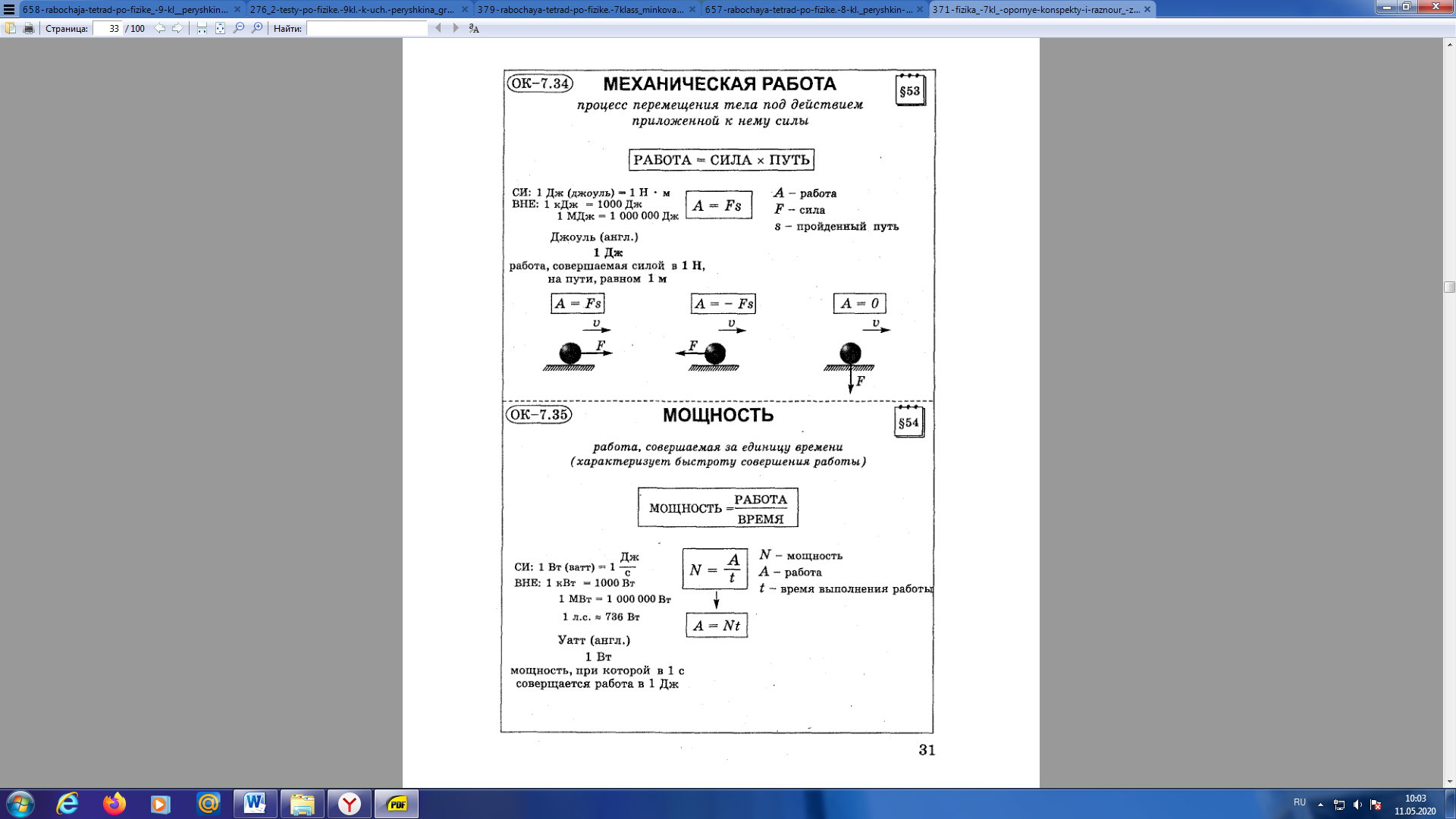 №1 Допишите предложения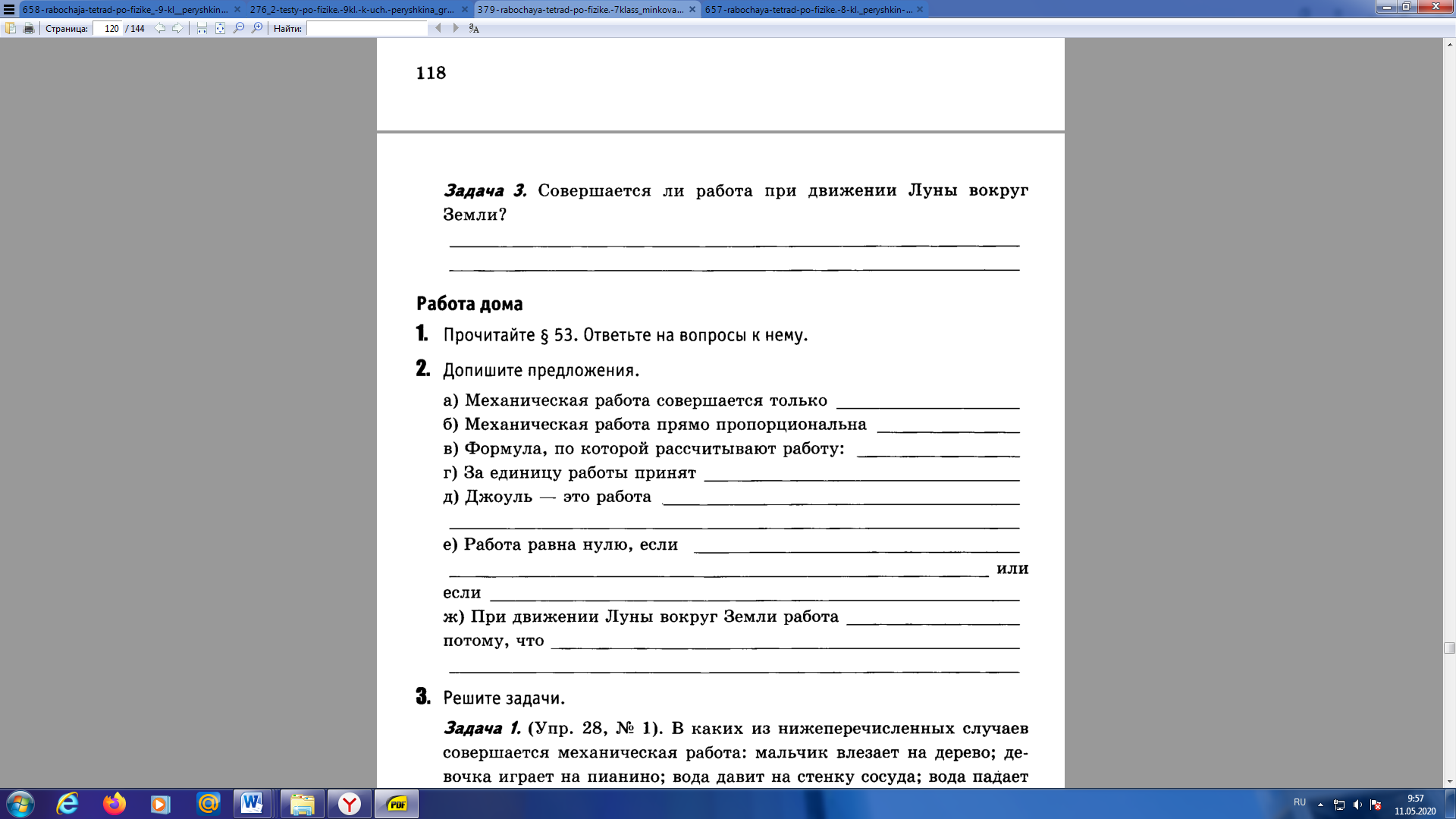 №2 Допишите предложения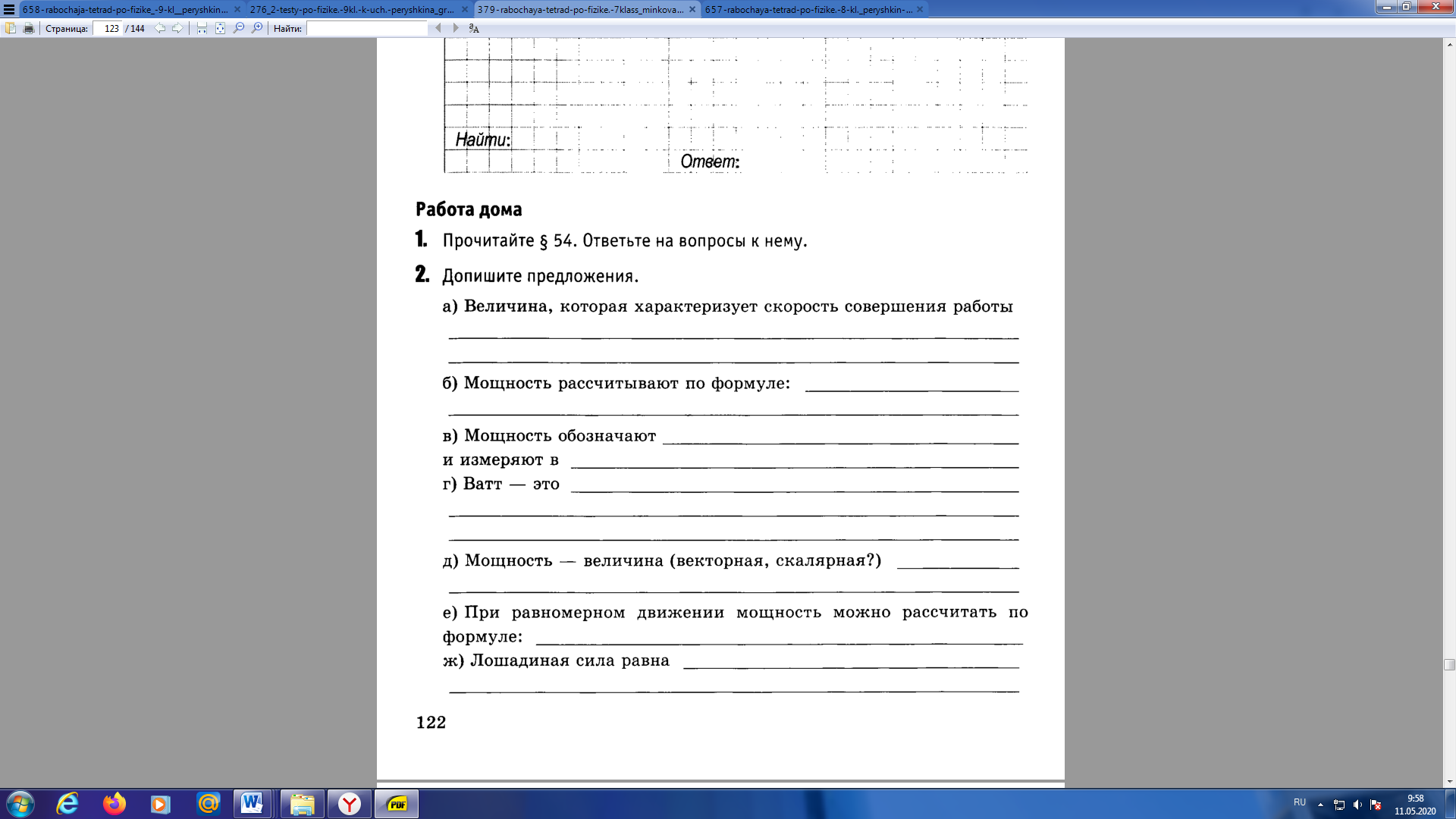 №3 Решите задачи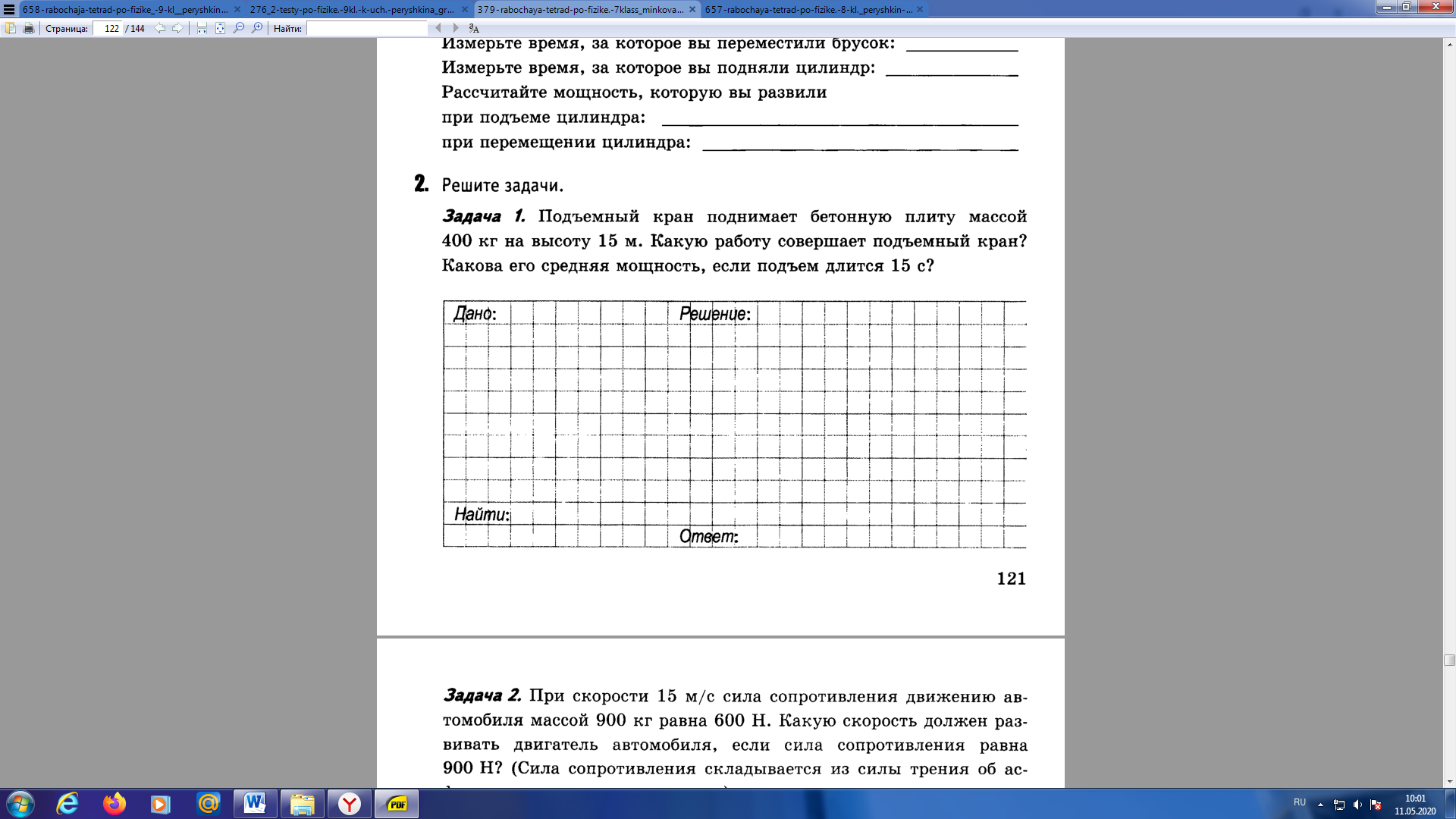 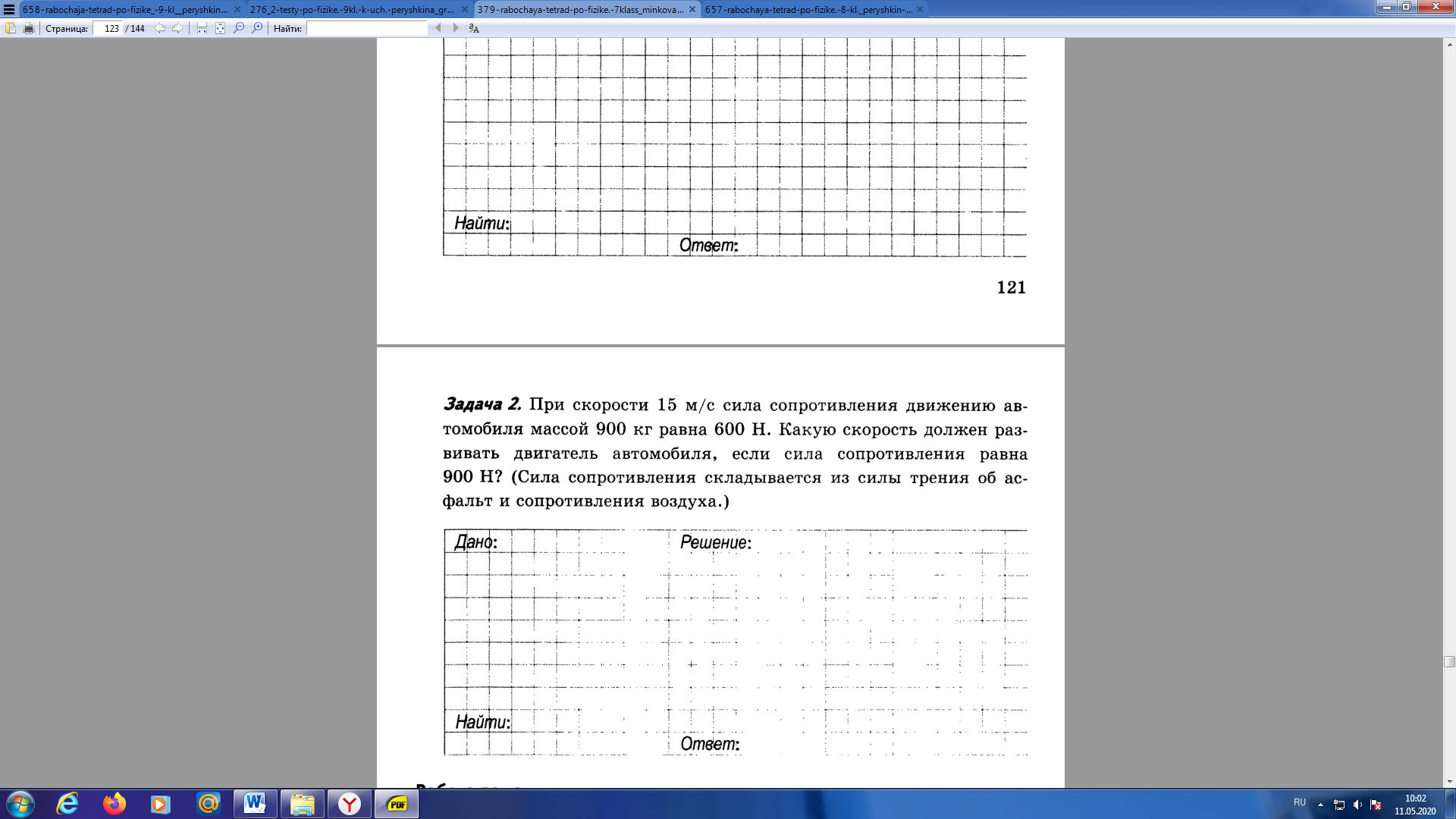 ПредметЗаданиеФорма контроля Русский язык§77-85. упр.536 Фотографии выполненного задания прислать на электронную почту kustova.irina@inbox.ruдо 14 часов  16.05.2020 года(при отправке  фотографий  убедитесь, что вы написали  свою фамилию и класс). Геометрияп.36выполнить задание  (см. ниже)Чертеж – в тетрадь, рядом решениена оценку «3» - 4  любые задачина оценку «4» - 6 любых задачна оценку «5» - 8 любых задачФотографии письменно выполненных заданий прислать учителю на электронную почту moiseevaludmila2020@yandex.ru до 10 часов  14.05.2020 годаФизика§55 прочитатьвидеоурок (https://youtu.be/cwBmf9OKlwo )§56 прочитатьвидеоурок (https://youtu.be/n9P1CGfHwPo) опорный конспект (см. ниже)ФизикаВыполните задание (см. ниже)Фотографии письменно выполненных заданий прислать учителю на электронную почту moiseevaludmila2020@yandex.ru до 10 часов  14.05.2020 годаОбществознаниеТема урока: «Виды и формы бизнеса».Ссылка на видеоурок:https://imperiya.by/video/OEYSwXgMwQr/vidyi-i-formyi-biznesa-shkola-obschestvoznaniya-7-klass.htmlВНИМАТЕЛЬНО просмотрите видеоурок и письменно ответьте на вопросы (ВСЕ ОТВЕТЫ ЕСТЬ В ВИДЕОУРОКЕ!!!):1) Объясните смысл понятия «бизнес».2) Что необходимо иметь человеку, чтобы заниматься бизнесом?3) Объясните смысл понятия «финансовый бизнес».4) Назовите три формы бизнеса. Кратко охарактеризуйте каждую из них.Фотографию  выполненного  задания присылать на почту Zebra2291@yandex.ru (при отправке своих фотографий убедитесь, что вы написали свою фамилию и класс)до 12 часов 13.05.2020 годаБиологияТема: «Приматы. Экологические группы млекопитающих».Прочитать § 56 и 57, выполнить задание (см.ниже)Выполнить задания в текстовом редакторе или в тетради, фотографии  прислать учителю на электронную почту  jakunina14@yandex.ru  до 14 часов 13.05.2020 годаЭкологическая группаОсновные чертыПредставители (название животных по 2-3 вида)Типично наземныеПрыгающиеНаземно-древесныеПочвенныеЛетающиеВодныеОколоводные